P R I J A V N I C AZa tekmovanje Žar Mojster - Profi Ihan 2013Za tekmovanje Žar Mojster Ihan 2013Prijavljam se za kategorijo:             1. PROFI            2. AMATER    ( ustrezno obkroži )Ime in priimek tekmovalca:Naslov :Tel.številka :E – mail___________________________________________________________________________*Normativ za 5 porcij :*Vpišete zahtevano količino mesa,ki ga potrebujete za pripravo.Kratek opis jedi in priprave:____________________________________________________________________________________________________________________________________________________________________________________________________________________________________________________________________________________________________________________________________________________________________________________________________________________________________________________________________________________________________________________Rok prijave : do 11.7.2013Strinjam se z razpisanimi pogoji tekmovanja.Kraj in datum :                                                                                              Podpis:____________________                                                ____________Prijavnico pošljete na naslov:Tomaž Vozelj, Brdo 26, 1230 Domžale ali mail: kulinarika@siol.netZa vse dodatne informacije pa pokličete na tel.01/721 60 89 ali 040/45 77 07Razpisni pogoji so objavljeni na spletni strani; www.pgdihan.si 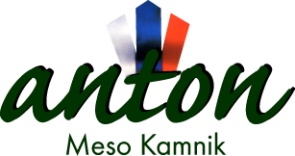 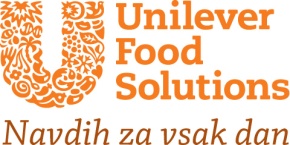 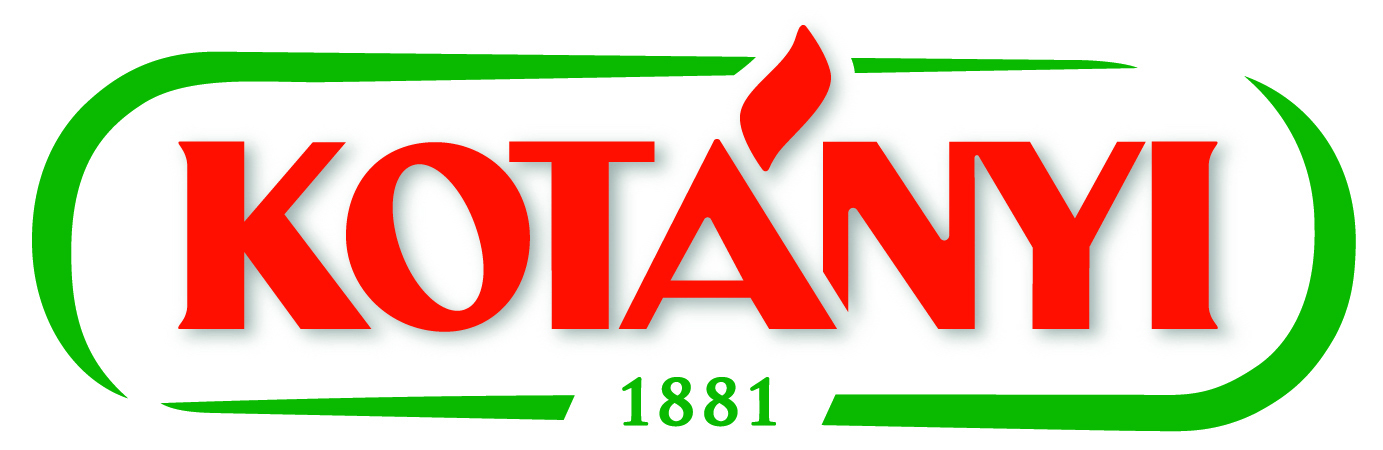 MesoMerska enotaKoličina